UNIWERSYTET MEDYCZNY W BIAŁYMSTOKU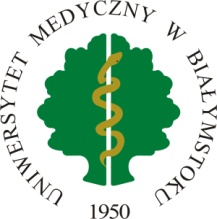 ul. Jana Kilińskiego 1, 15 – 089 BiałystokDział Zamówień Publicznychtel. 85 748 57 39, 748 56 25, 748 56 26, 748 56 40, 748 55 39,  fax 85 748 56 27                               e-mail: zampubl@umb.edu.plNr sprawy: AZP.25.2.25.2020                  		  		      Białystok, 21.01.2021  r.	ZMIANA   TREŚCI    SIWZZamawiający informuje, iż w postępowaniu prowadzonym w trybie przetargu nieograniczonego na wdrożenie licencji Jednorodnej Platformy Aplikacyjno-Technologicznej (JPAT) wraz 
z wymaganymi usługami dla Uniwersytetu Medycznego w Białymstoku, którego ogłoszenie zostało opublikowane w Dzienniku Urzędowym Unii Europejskiej w dniu 29.12.2020 r. pod numerem 2020/S 253-638708, od uczestników postępowania wpłynęły zapytania do treści SIWZ. Z uwagi na czas potrzebny na udzielenie odpowiedzi na pytania Wykonawców, zgodnie z art. 38 ust. 4 ustawy z dnia 29 stycznia 2004 r. Prawo zamówień publicznych, Zamawiający zmienia treść SIWZ j.n.:- w części XI SIWZ – Miejsce oraz termin składania i otwarcia ofert - pkt 1 i 3 otrzymuje brzmienie następujące:„1.	Ofertę należy złożyć do dnia 12.02.2021 r. do godziny 9.00. (…) 3.	Otwarcie ofert nastąpi w dniu 12.02.2021 r. o godzinie 10.00.”Zmiany są wiążące dla Wykonawców i Zamawiającego. Pozostałe zapisy SIWZ bez zmian.Zamawiający informuje, że dokonane zmiany treści SIWZ prowadzą do zmiany treści ogłoszenia 
o zamówieniu.			     		W imieniu Zamawiającego           Kanclerz UMB................................................      mgr Konrad Raczkowski